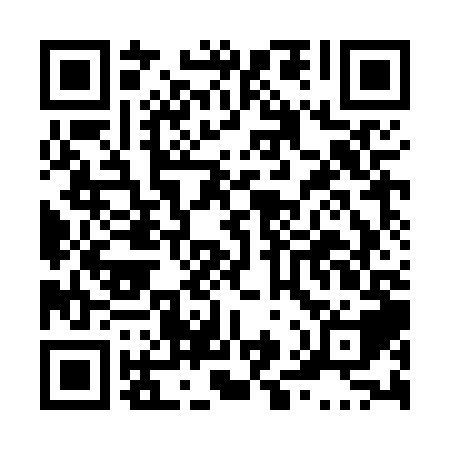 Ramadan times for Glen Echo, Ontario, CanadaMon 11 Mar 2024 - Wed 10 Apr 2024High Latitude Method: Angle Based RulePrayer Calculation Method: Islamic Society of North AmericaAsar Calculation Method: HanafiPrayer times provided by https://www.salahtimes.comDateDayFajrSuhurSunriseDhuhrAsrIftarMaghribIsha11Mon6:166:167:371:285:307:197:198:4012Tue6:146:147:351:275:317:217:218:4113Wed6:136:137:331:275:327:227:228:4314Thu6:116:117:311:275:347:237:238:4415Fri6:096:097:291:275:357:257:258:4516Sat6:076:077:271:265:367:267:268:4717Sun6:056:057:261:265:377:277:278:4818Mon6:036:037:241:265:387:287:288:5019Tue6:016:017:221:255:397:307:308:5120Wed5:595:597:201:255:407:317:318:5221Thu5:575:577:181:255:417:327:328:5422Fri5:555:557:161:255:427:347:348:5523Sat5:535:537:141:245:437:357:358:5724Sun5:515:517:121:245:447:367:368:5825Mon5:495:497:111:245:457:377:378:5926Tue5:475:477:091:235:457:397:399:0127Wed5:455:457:071:235:467:407:409:0228Thu5:435:437:051:235:477:417:419:0429Fri5:405:407:031:225:487:437:439:0530Sat5:385:387:011:225:497:447:449:0731Sun5:365:366:591:225:507:457:459:081Mon5:345:346:571:215:517:467:469:102Tue5:325:326:561:215:527:487:489:113Wed5:305:306:541:215:537:497:499:134Thu5:285:286:521:215:547:507:509:145Fri5:265:266:501:205:547:517:519:166Sat5:245:246:481:205:557:537:539:177Sun5:225:226:461:205:567:547:549:198Mon5:205:206:451:205:577:557:559:209Tue5:175:176:431:195:587:567:569:2210Wed5:155:156:411:195:597:587:589:24